جامعة الملك سعود						                                         مفردات المقرر: 341ترخ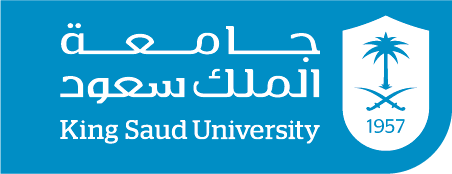 كلية الآداب                                                                                                              الفصل الدراسي: الثاني                                                                                                                السنة الدراسية:1438/1439هـمعلومات المحاضر:معلومات المقرر:طرق التقييم:*التأكيد على ضرورة حصول الطالبات على 80% من درجات الأعمال الفصلية قبل تاريخ الاعتذار.الخطة الأسبوعية: القـوانـيـن :(مثال: السرقة الأدبية, سياسة الحضور):(مثال: السرقة الأدبية, سياسة الحضور):قراءة المفردات وتقديم التقارير في وقتها اسبوعيا  كل تقرير 1 درجة واحدة  إذا لم يقدم تحسم الدرجةتحذير الطالبة من السرقة الأدبية  مثل نسخ مواضيع من النت واحضارها على انها من عملها يعرض الطالبة للعقوبة بأن  تلغى درجة ذلك التقرير  ولو تكرر سيستمر إلغاء الدرجة .التزام الطالبة بالحضور 100% تكافأ بزيادة 3 درجات على الطالبة الالتزام بالحضور في الوقت المحدد في حال التأخير المتكرر سيحسب غياب غياب الطالبة عن الامتحان الفصلي  لا يسمح  لها بإعادة الامتحان  إلا بإحضار تقرير طبي مختم من مستشفى حكومي ولا يقبل تقرير المستفيات الخاصة أو المستوصفات  أو عذر مقبول يعرض على الأخصائية الاجتماعية .غياب الطالبة عن المحاضرات وتأخير تسليم التقرير سيلغي درجة التقرير غياب الطالبة 20% تعطى إنذار غياب الطالبة بنسبة 25% يعرضها للحرمان د. سعاد العمرياسم المحاضر الاحد9-10\ الثلاثاء 9-10//الخميس9-10الساعات المكتبيةالمبنى رقم 1 الدور الثاني مكتب رقم ٍ S61رقم المكتب  History-14-35@hotmail.com عنوان البريدي الإلكترونيالدولة العباسية اسم المقرر341ترخ رقم المقرريعنى المقرر بدراسة قيام الدولة العباسية وتوطيد نفوذها وازدهارها في العصر الأول اضافة إلى حركات المعارضة والعلاقات الخارجية ،ثم يدرس أوضاع الدولة تحت نفوذ الأتراك والبويهيين والسلاجقة وحتى سقوط الدولة عام656هـ. توصيف المقررتمكن الطالبة من الوصول إلى مقارنة واضحة شاملة بين خلفاء العصرين من حيث سيطرة الخلفاء على الحكم وقوة نفوذهم وموقع العنصر الأجنبي في الحكم إضافة إلى تمكنها من الفصل والتمييز بين الحقائق التاريخية من حيث الدوافع والنتائج.نواتج التعلم (المنصوص عليها في توصيف المقرر) تاريخ الدولة العباسية : فاروق عمر  تاريخ الدولة العباسية : محمد طقوشالمصادرالكامل في التاريخ لإبن الأثير البداية والنهاية : ابن كثير الكتب الرئيسية تاريخ الرسل والملوك للطبري.المراجع التكميلية (إن وجد) تاريخ التغذية الراجعة (تزويد الطالبات بالنتيجة)* تاريخ التقييم تقسيم الدرجاتالنوع الأسبوع 9الأسبوع 75 10الحضور المشاركة والواجبات  --15اختبارات قصيرة وعروض الأسبوع 7الأسبوع 13الاسبوع 6الأسبوع 12الأول 15الثاني 15اختبارات فصلية404040اختبار نهائيمذكرة إضافية (مثال: شروط إعادة الاختبارات يجب الالتزام بموعد الاختبار الفصلي و لن تتم إعادة الاختبار إلا بعذر )مذكرة إضافية (مثال: شروط إعادة الاختبارات يجب الالتزام بموعد الاختبار الفصلي و لن تتم إعادة الاختبار إلا بعذر )مذكرة إضافية (مثال: شروط إعادة الاختبارات يجب الالتزام بموعد الاختبار الفصلي و لن تتم إعادة الاختبار إلا بعذر )مذكرة إضافية (مثال: شروط إعادة الاختبارات يجب الالتزام بموعد الاختبار الفصلي و لن تتم إعادة الاختبار إلا بعذر )العـنـوان الأسبوعأسبوع التسجيل1الدعوة العباسية ومراكزها الهامة وتنظيم الدعوة2 المرحلة العلنية وحروب الدعوة   3 المرحلة العلنية وحروب الدعوة   4خلفاء العصر العباسي الأول5مواقف الخلفاء العباسيين الأوائل من الفرق والمذاهب المختلفة7علاقات الدول العباسية الخارجية8علاقات الدول العباسية الخارجية9العصر العباسي الثاني وسيطرة العناصر غير العربية  على الحكم10أهم المنجزات الحضارية للدولة العباسية 11أهم المنجزات الحضارية للدولة العباسية 12سقوط الخلافة العباسية 13نتائج سقوط الخلافة14نتائج سقوط الخلافة15أسبوع المراجعة أسبوع المراجعة 